Utökade landskapsandelar till kommunernaLandskapsregeringen avser att skära ner landskapsandelarna till kommunerna under kommande år med 4 miljoner euro vilket innebär ett tryck för att vi under kommande år kommer att få se skattehöjningar inom kommunerna vilket nuvarande regering ansvarar för.FÖRSLAG	Moment: 33000  Landskapsandelar och stöd till kommunerna (F)                 Sida: 148  Ändring av anslag: ökas med 4.000.000 euroÄndring av motivering: Följande text läggs till motiveringen: ”Landskapsregeringen får i uppdrag att återställa landskapsandelarna till kommunerna för att säkerställa nuvarande servicenivå och skatteuttag av medborgarna.”Mariehamn den 12 november 2018Lars Häggblom		Bert HäggblomRunar Karlsson		Axel Jonsson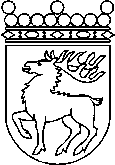 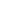 Ålands lagtingBUDGETMOTION nr  13/2018-2019BUDGETMOTION nr  13/2018-2019Lagtingsledamot DatumLars Häggblom m.fl.2018-11-12Till Ålands lagtingTill Ålands lagtingTill Ålands lagtingTill Ålands lagtingTill Ålands lagting